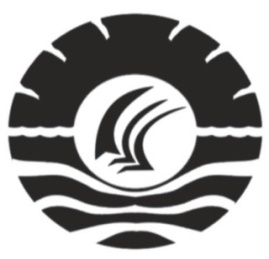 SKRIPSIPENERAPAN MODEL PEMBELAJARAN WORD SQUARE UNTUK MENINGKATKAN HASIL BELAJAR SISWA PADA PELAJARAN IPA KELAS IV SD INPRES BUKKANGRAKI KECAMATAN BAJENG KABUPATEN GOWASUKMAWATI124 704 2219PROGRAM STUDI PENDIDIKAN GURU SEKOLAH DASARFAKULTAS ILMU PENDIDIKANUNIVERSITAS NEGERI MAKASAR2016